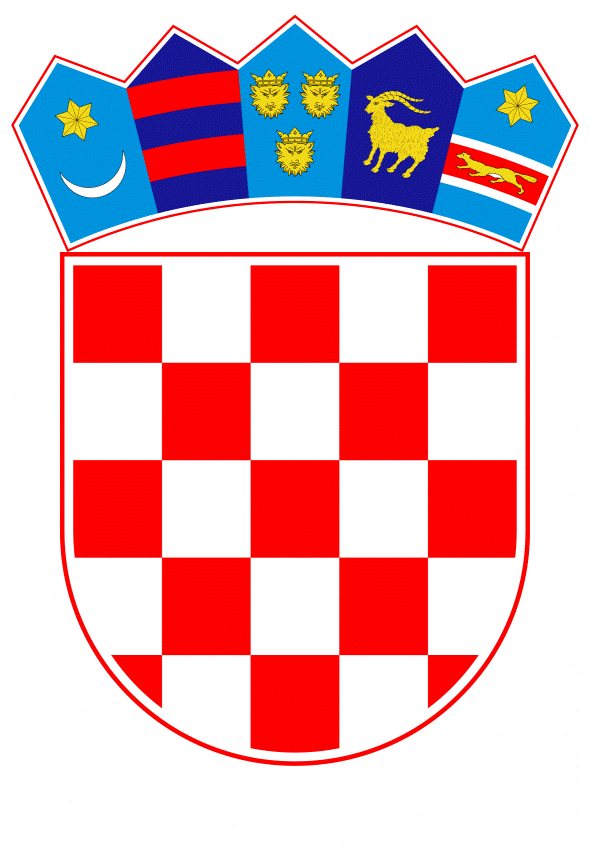 VLADA REPUBLIKE HRVATSKEZagreb, 29. rujna 2022._________________________________________________________________________________________________________________________________________________VLADA REPUBLIKE HRVATSKE 						PRIJEDLOGNa temelju članka 31. stavka 2. Zakona o Vladi Republike Hrvatske („Narodne novine“, br. 150/11., 119/14., 93/16., 116/18. i 80/22.), a u vezi s člankom 16. podstavkom 7. Statuta Hrvatskog hidrografskog instituta (KLASA: 080-02/14-01/01-18, URBROJ: 561-01-15-1754, od 24. lipnja 2015., KLASA: 080-02/14-01/01-18, URBROJ: 561-01-17-1817-1, od 21. srpnja 2017., KLASA: 080-02/14-01/01-18, URBROJ: 561-19-4, od 4. srpnja 2019. i KLASA: 080-02/14-01/01-18, URBROJ: 561-21-10, od 31. ožujka 2021.), Vlada Republike Hrvatske je na sjednici održanoj ________________ donijela O D L U K U o davanju suglasnosti ravnateljici Hrvatskog hidrografskog instituta za sklapanje Podizvoditeljskog ugovora s Institutom za oceanografiju i ribarstvoI.Daje se suglasnost ravnateljici Hrvatskog hidrografskog instituta za sklapanje Podizvoditeljskog ugovora s Institutom za oceanografiju i ribarstvo, OIB: 86235185568, za izvršenje dijela Ugovora o pružanju usluge „Usluga kartiranja obalnih i pridnenih morskih staništa u obalnom moru RH i pridnenih morskih staništa u hrvatskom epikontinentalnom pojasu u sklopu OPKK projekta Kartiranje obalnih i pridnenih morskih staništa na području Jadranskog mora pod nacionalnom jurisdikcijom“ - Grupa 1: Usluga kartiranja područja obalnog mora, sklopljenog 17. rujna 2021. te njegovog I. Aneksa sklopljenog 30. studenoga 2021. i II. Aneksa sklopljenog 26. travnja 2022. između članova zajednice ponuditelja: Oikon d.o.o., Institut za oceanografiju i ribarstvo, Hrvatski geološki institut, Sveučilište u Zagrebu Geodetski fakultet, Institut Ruđer Bošković, s jedne strane i Ministarstva gospodarstva i održivog razvoja kao Investitora s druge strane, koji dio usluge se odnosi na aktivnosti pribave i dostave podataka i digitalnog modela terena unutar provedbe radnog paketa br. 3. ukupne vrijednosti Podizvoditeljskog ugovora 10.857.050,00 kuna bez poreza na dodanu vrijednost što uvećano za porez na dodanu vrijednost iznosi 13.571.312,50 kuna, a sukladno Odluci Upravnog vijeća Hrvatskog hidrografskog instituta, KLASA: 35-09-01-2022, od 3. svibnja 2022.II.Ova Odluka stupa na snagu danom donošenja.KLASA:URBROJ:Zagreb,             PREDSJEDNIK    mr. sc. Andrej PlenkovićO B R A Z L O Ž E N J EInstitut za oceanografiju i ribarstvo, Split je, kao jedan od članova zajednice ponuditelja: Oikon d.o.o. Zagreb, Institut za oceanografiju i ribarstvo, Split, Hrvatski geološki institut, Zagreb, Sveučilište u Zagrebu, Geodetski fakultet, Zagreb, Institut Ruđer Bošković, Zagreb, dana 17. rujna 2021. godine temeljem provedenog otvorenog postupka javne nabave objavljenog u Elektroničkom oglasniku javne nabave Republike Hrvatske dana 23. lipnja 2020. godine, 2020/S 0F2-0022843, broj poziva na nadmetanje iz SL EU: 2020/S 120-292167, s Ministarstvom gospodarstva i održivog razvoja kao Investitorom sklopio Ugovor o pružanju usluge „Usluga kartiranja obalnih i pridnenih morskih staništa u obalnom moru RH i pridnenih morskih staništa u hrvatskom epikontinentalnom pojasu u sklopu OPKK projekta Kartiranje obalnih i pridnenih morskih staništa na području Jadranskog mora pod nacionalnom jurisdikcijom - Grupa 1: Usluga kartiranja područja obalnog mora“, evidencijski broj: 800/02-20/36JN, KLASA: 406-07/19-01/111, URBROJ: 517-02-3-1-21-61 od 17.9.2021. godine, ukupne ugovorene vrijednosti usluge 56.195.000,00 kn bez PDV-a (u daljnjem tekstu: Osnovni ugovor) te su dana 30. studenog 2021. godine sklopili I. Aneks Ugovora i dana 26. travnja 2022. godine II. Aneks Ugovora, u kojem ugovoru je Hrvatski hidrografski institut naveden kao jedan od podugovaratelja zadužen za provedbu dijela ugovora unutar radnih paketa br. 2. i br. 3. ukupne vrijednosti 11.239.000,00 kn bez PDV-a odnosno 20,00% ukupne ugovorene vrijednosti usluge.U skladu s navedenim, Institut za oceanografiju i ribarstvo kao Naručitelj i Hrvatski hidrografski institut kao Izvršitelj su na temelju Osnovnog ugovora i njegovog I. Aneksa zaključili Podizvoditeljski ugovor za izvršenje dijela Osnovnog ugovora koji se odnosi na aktivnosti usluge stručnih konzultacija za potrebe izrade plana kartiranja unutar provedbe radnog paketa br. 2. vrijednosti podugovora od 381.950,00 kn bez PDV-a, KLASA: 931-05/20-01/25, UBROJ: 561-22-51 od 5. siječnja 2022. godine.Upravno vijeće Hrvatskog hidrografskog instituta na svojoj 9. elektroničkoj sjednici održanoj dana 3. svibnja 2022. godine, donijelo je Odluku KLASA: 35-09-01-2022 kojom se daje prethodna suglasnost ravnateljici Hrvatskog hidrografskog instituta za sklapanje Podizvoditeljskog ugovora s Institutom za oceanografiju i ribarstvo, Split za izvršenje dijela Ugovora o pružanju usluge „Usluga kartiranja obalnih i pridnenih morskih staništa u obalnom moru RH i pridnenih morskih staništa u hrvatskom epikontinentalnom pojasu u sklopu OPKK projekta Kartiranje obalnih i pridnenih morskih staništa na području Jadranskog mora pod nacionalnom jurisdikcijom - Grupa 1: Usluga kartiranja područja obalnog mora“, evidencijski broj: 800/02-20/36JN, sklopljenog dana 17. rujna 2021. godine te njegovog I. Aneksa sklopljenog dana 30. studenog 2021. godine i II. Aneksa sklopljenog dana 26. travnja 2022. godine između članova zajednice ponuditelja: Oikon d.o.o. Zagreb, Institut za oceanografiju i ribarstvo, Split, Hrvatski geološki institut, Zagreb, Sveučilište u Zagrebu, Geodetski fakultet, Zagreb, Institut Ruđer Bošković, Zagreb, s jedne strane i Ministarstva gospodarstva i održivog razvoja kao Investitora s druge strane, koji dio usluge se odnosi na aktivnosti pribave i dostave podataka i digitalnog modela terena unutar provedbe radnog paketa br. 3. ukupne vrijednosti Podizvoditeljskog ugovora 10.857.050,00 kuna bez PDV-a što uvećano za PDV iznosi 13.571.312,50 kuna.Budući u skladu s člankom 16. podstavkom 7. Statuta Hrvatskog hidrografskog instituta (KLASA: 080-02/14-01/01-18, URBROJ: 561-01-15-1754 od 24. lipnja 2015. godine, KLASA: 080-02/14-01/01-18, URBROJ: 561-01-17-1817-1 od 21. srpnja 2017. godine, KLASA: 080-02/14-01/01-18, URBROJ: 561-19-4 od 4. srpnja 2019. godine i KLASA: 080-02/14-01/01-18, URBROJ: 561-21-10 od 31. ožujka 2021. godine) Upravno vijeće odlučuje o davanju prethodne suglasnosti ravnatelju za sklapanje pravnih poslova čija je pojedinačna vrijednost od 600.000,00 kuna do 6.000.000,00 kuna samostalno, a iznad tog iznosa uz suglasnost Vlade Republike Hrvatske, ravnateljici je za sklapanje Podizvoditeljskog Ugovora s Institutom za oceanografiju i ribarstvo, Split za izvršenje dijela Osnovnog ugovora i njegovih I. i II. Aneksa koji se odnosi na aktivnosti pribave i dostave podataka i digitalnog modela terena unutar provedbe radnog paketa br. 3., uz ishodovanu suglasnost Upravnog vijeća, potrebna i suglasnost Vlade Republike Hrvatske.Ova Odluka nema fiskalni učinak na Državni proračun Republike Hrvatske.Predlagatelj:Ministarstvo mora, prometa i infrastrukture         Predmet:Prijedlog Odluke o davanju suglasnosti ravnateljici Hrvatskog hidrografskog instituta za sklapanje Podizvoditeljskog ugovora s Institutom za oceanografiju i ribarstvo